NATIONAL ASSEMBLYQUESTION FOR WRITTEN REPLY QUESTION NO.: 2654.					 				Mr D America (DA) to ask the Minister of Communications:What amount did each of the SA Broadcasting Corporation’s different language news broadcasts on television generate on average in advertisement income (a) in the (i) 2012-13, (ii) 2013-14, (iii) 2014-15, (iv) 2015-16 and (v) 2016-17 financial years and (b) since 1 April 2017?							 NW2960E REPLYAfrican Language News Bulletins are grouped in terms of SABC Television Channel Language Allocations for commercial revenue purposes, details are provided on a table in Annexure A attached herewith below;ANNEXURE A: 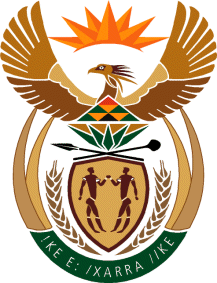 MINISTRY OF COMMUNICATIONS
REPUBLIC OF SOUTH AFRICAPrivate Bag X 745, Pretoria, 0001, Tel: +27 12 72 655 2305   Fax: +27 86 654 9200Tshedimosetso House,1035 Francis Baard Street, Tshedimosetso House, Pretoria, 1000NEWSFY 2012/13FY 2013/14FY 2014/15FY 2015/16FY 2016/17APR – AUG 2017Afrikaans Nuus164 305 199175 486 536121 458 272122 218 03866 628 51622 498 863English News97 745 62373 799 59352 510 75452 576 87044 659 9759 926 773Setswana/Sotho News58 669 21654 849 98249 303 60056 111 63548 773 6196 291 374Siswati/Ndebele News32 865 72833 968 96428 325 91233 244 30340 152 73614 707 526Venda/Tsonga News17 108 91313 727 81814 050 92713 478 31810 238 4265 156 150Xhosa/Zulu News133 639 108142 576 408136 042 823153 272 816158 458 73751 934 861Total504 333 786494 409 301401 692 288430 901 979368 912 009110 515 546